Памятка по решению простейших тригонометрических уравнений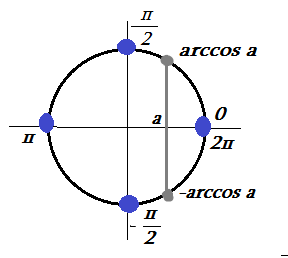 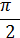 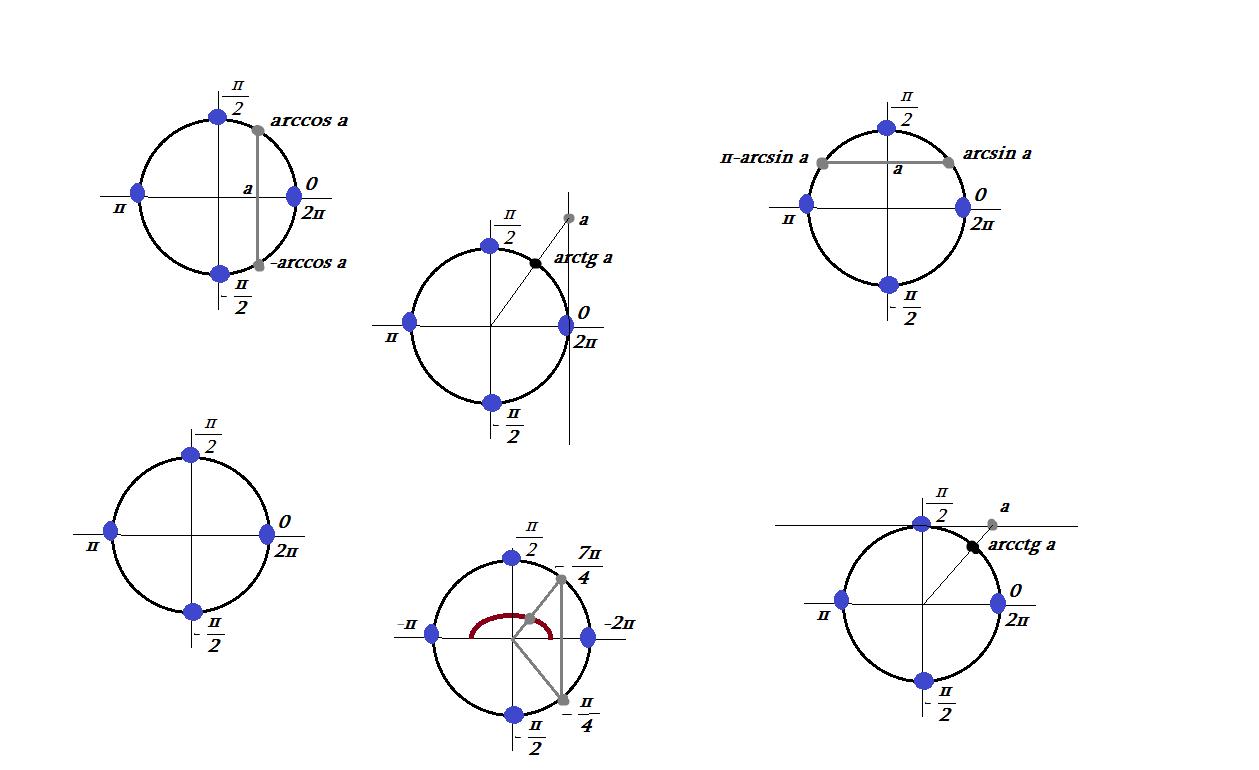 Памятка по решению простейших тригонометрических уравнений